ESCOLA _________________________________DATA:_____/_____/_____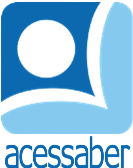 PROF:_______________________________________TURMA:___________NOME:________________________________________________________PROBLEMAS AS QUATRO OPERAÇÕESJuntos Jessica e Lucas pesam 115 kg. Sabendo que Jessica é 15 kg mais leve que Lucas, quanto pesa cada um?R: Qual número você obtém dividindo 7392 por 56 e em seguida adicionando 3489 ao resultado?R: Mateus é 10 centímetros mais alto que Ana. Sabendo que os dois juntos medem 200 cm, qual é a altura de Mateus?R: Divida 4352 por 8, a seguir multiplique o resultado por 3. Qual será o valor obtido?R: Do número 2000 subtraia 425, a seguir divida o resultado por 5. Qual será o número obtido?R: 